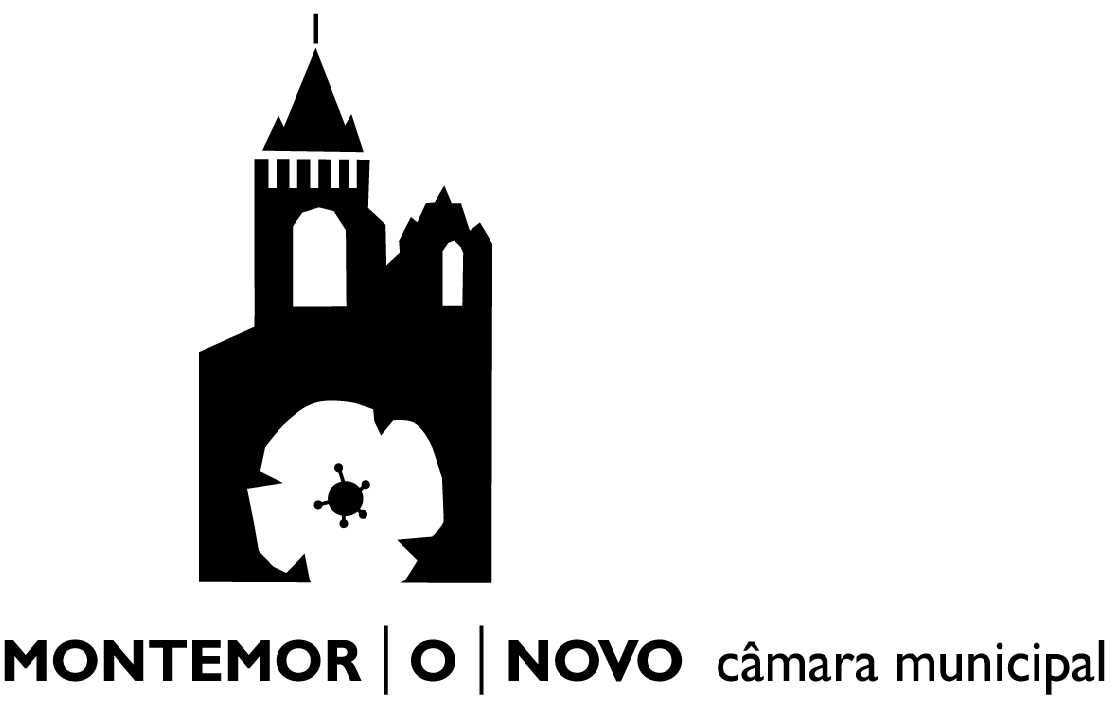 Pedido de Parecer de Enquadramento de Projectos Agro-Florestais PARENQ (AGRFLOR)Exmo. Senhor Presidente da Câmara Municipal de Montemor-o-Novo Assunto: Pedido de Parecer e CertidãoObservações: O pedido a que alude o presente registo só poderá ser analisado quando entregues pelo requerente todos os documentos acima mencionados. A cópia deste registo, entregue ao requerente, não constitui prova de deferimento do respectivo pedido. DAGF/SAAGDAGF/SAAGDAGF/SAAGDAGF/SAAGDAGF/SAAGReg. Nº Proc NºProc NºData:Data: Data: TécnicoFuncionárioFuncionárioTécnicoCoord. SAAGCoord. SAAGChefe de DivisãoChefe de DivisãoChefe de DivisãoChefe de DivisãoDESPACHODESPACHODESPACHODESPACHODESPACHODECISÃODECISÃOData:Data:Data:PresidentePresidentePresidenteNome:Morada:Morada:E-mailE-mailTelefone:Telefone:Número de Identificação Fiscal Número de Identificação Fiscal Número de Identificação Fiscal Número de Identificação Fiscal na qualidade dena qualidade de do prédio      ,Inscrito na matriz sob o artigoInscrito na matriz sob o artigoInscrito na matriz sob o artigoInscrito na matriz sob o artigoda secção     ,     ,freguesia defreguesia dee tendo por objectivo[ INSIRA TEXTO AQUI ]e tendo por objectivo[ INSIRA TEXTO AQUI ]e tendo por objectivo[ INSIRA TEXTO AQUI ]e tendo por objectivo[ INSIRA TEXTO AQUI ]e tendo por objectivo[ INSIRA TEXTO AQUI ]e tendo por objectivo[ INSIRA TEXTO AQUI ]e tendo por objectivo[ INSIRA TEXTO AQUI ]e tendo por objectivo[ INSIRA TEXTO AQUI ]e tendo por objectivo[ INSIRA TEXTO AQUI ]e tendo por objectivo[ INSIRA TEXTO AQUI ]e tendo por objectivo[ INSIRA TEXTO AQUI ]e tendo por objectivo[ INSIRA TEXTO AQUI ]e tendo por objectivo[ INSIRA TEXTO AQUI ]Vem por este meio requerer a V.ª Ex.ª que, para efeitos de inclusão em projecto a candidatar ao:      , a apresentar à      , se digne emitir parecer sobre o enquadramento da área de intervenção nos instrumentos de ordenamento em vigor, para o efeito anexando os documentos abaixo mencionados. Montemor-o-Novo,  de  de 20  Pede deferimento,Documentos a entregar com o requerimento: Exemplar da Memória Descritiva e Peças Desenhadas a apresentar ao Programa de Apoio incluindo, no mínimo, informação relativa a: a) Operações a efectuar (por ex. desmatação, arranque de oliveiras,…) e parcelas sobre as quais incidem, de forma que possibilite a identificação espacial as intervenções; b) Objectivo do parecer (por ex. integração em Projecto de Candidatura ao IFADAP,...) Documento comprovativo da legitimidade do requerente, nomeadamente: a) Cópia da Caderneta Predial b) Cópia de documento comprovativo da qualidade de usufrutuário ou locatário, quando não seja proprietário c) Cópia do cartão de contribuinte Extracto da Planta de Ordenamento e Planta de Condicionantes do PDM referente ao(s) Prédio(s) sobre o qual incide o pedido ou extracto da Planta de Implantação e Planta de Condicionantes do PIER do Sítio de Monfurado, quando aplicável Extracto da Planta da Reserva Ecológica Nacional referente ao(s) Prédio(s) sobre o qual incide o pedido Cópias do Parcelário (SIP) da(s) área(s) de intervenção do pedido Planta de Localização à escala 1:25000 da(s) área(s) de intervenção do pedido Parecer do Instituto de Conservação da Natureza quando haja alteração ao uso do solo e a área a intervir se localize no Sítio de Monfurado ou Sítio de Cabrela Pagamento das Taxas aplicáveis 